Művészetterápiás önismereti csoport – csütörtök esténként2018. szeptember 20. BudapestA mai rohanó világban egyre többen szakadunk el a természettől, és belső önvalónktól is. Gépiesen végezzük feladatainkat, próbáljuk a mindennapokat túlélni. De vajon ezért születtünk ebbe a világba, ebbe a korba? Egyáltalán ismerjük vágyainkat, mozgatórugóinkat, tudjuk, mit, miért teszünk, látjuk kapcsolatainkban, hogy kivel, miért találkoztunk össze? Mire tart a másik tükröt, és én hol tükröződöm benne?Az Antalfai Márta által kidolgozott Katarzis Komplex Művészetterápia az alkotó folyamatot hívja segítségül önmagunk jobb megismeréséhez. Átadjuk magunkat az alkotó tevékenység kiteljesedő örömének, mely képes feloldani a mindennapok feszültségét, nyomását. Az elkészült alkotások segítségével beleláthatunk belső világunk rejtelmeibe. A foglalkozások során a résztvevők – a módszer speciális felépítettsége és tematikája által – elsajátítják a belső élmények és képek művészetterápiás eszközökkel való feldolgozásának módját. Alkalmazott eszközök: akvarell, akril, tus, szén, pasztell, agyag, kollázs, montázs. A csoport tagjai többféle képzőművészeti technikával ismerkednek meg, és több művészeti ág (vers-zene) bevonásával készítik alkotásaikat.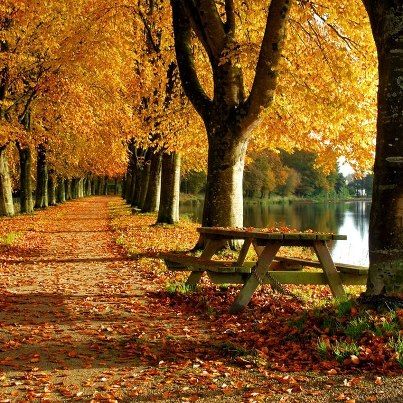 A részvétel rajztudást, rajzi előképzettséget nem igényel!Részletes információk:Időpontok: a csoport 2018. szeptember 20.-án csütörtökön indul, és június közepéig minden csütörtök délután 17.00-19.30 óra között fogunk találkozni. Az első három alkalom nyitott, ezután a csoport zárttá válik, elköteleződés szükséges.Helyszín: Lelki Egészségvédő Alapítvány, 1052 Bp. Párizsi u 6/B IV e 2.Csoportlétszám: 6-9 főÁr: 4.000 Ft /alkalom, fizetés havonta előreA csoportot vezeti: Molnár Katalin pszichológusJelentkezni lehet e-mail-ben a lea.pszichologia@gmail.com e-mail címen a honlapunkról (http://lelkiegeszsegert.hu/muveszetterapia.html) letölthető jelentkezési lapon (jelentkezési lap önismereti csoporthoz).Adminisztratív információ: Herczeg Andrea +36/1/2217068 (H-CS 11-15), vagy a fenti e-mailcímen. Szakmai információ: Molnár Katalin, 06-30-695-7499